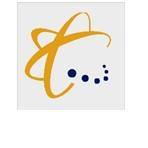 OTA Antwerpen zoekt een intercultureel bemiddelaar/coach-een m/v boordevol talent-Het Ondersteuningsteam Allochtonen Antwerpen (OTA Antwerpen) is een vzw erkend door de Vlaamse Gemeenschap. De vzw werkt aan de optimalisering van de hulp- en dienstverlening aan minderjarigen met een migratieachtergrond. De interculturele bemiddelaars van het OTA ondersteunen hulpverleners in de integrale jeugdhulp door middel van advisering, coaching, bemiddeling en deskundigheidsbevordering. Meer info vind je op www.ondersteuningsteam.be.Als intercultureel bemiddelaar maak je deel uit van een polyvalent team bemiddelaars dat ingezet wordt binnen de Integrale Jeugdhulp. Je bent een bruggenbouwer tussen jongeren, hun context en hulpverleners. Je doet dat door het hulpverleningstraject te ondersteunen met aandacht voor het cultuursensitieve perspectief en voor efficiënte communicatie.Hoe ziet het takenpakket van een bemiddelaar/coach eruit?Hulpverleners ondersteunen en adviseren over migratiegebonden, interculturele of levensbeschouwelijke invloeden op een gezinssituatie (zowel in individuele casussen alsook casusbesprekingen op teamniveau)Verkennende gesprekken en herkaderende gesprekken voerenBetekenisbemiddelen ConflictbemiddelenOpgenomen aanmeldingen administratief opvolgenDeelnemen aan teamoverleg OTA vertegenwoordigen in extern overlegExpertise opbouwen rond thema ’s verbonden aan opvoeden in een migratiecontext, superdiversiteit en cultuursensitieve zorg en hierrond mee een vormingsaanbod ontwikkelen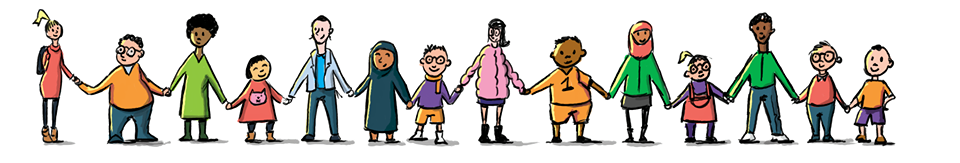 Over welke kennis, vaardigheden en houding beschikt een bemiddelaar?Een bemiddelaar van OTA neemt een complex pakket aan taken op. Deze taken vergen kennis, vaardigheden en een houding die vanzelfsprekend niet altijd allemaal aanwezig zijn bij de aanwerving. De functie is zeer specifiek en relevante ervaring voor deze job is niet evident. Een bemiddelaar zal sowieso doorheen zijn/haar werk groeien in deskundigheid. Hieronder doen we toch een poging om op te sommen over welke kennis, vaardigheden en houding een OTA-bemiddelaar bij voorkeur beschikt.KennisGoede kennis van het Nederlands (mondeling + schriftelijk)Uitgebreide talenkennis is een pluspunt!Kennis van de Sociale Kaart van de provincie AntwerpenRelevante ervaring in de (jeugd)hulpverlening Je bent je bewust van en je hebt kennis over verschillende referentiekaders om de wereld te begrijpenHouding en vaardighedenStevige bagage gesprekstechnieken in kader van bemiddeling en conflicthantering Zich meerzijdig partijdig kunnen opstellenGoed observatievermogen (verbaal én non-verbaal)Moeilijke onderwerpen bespreekbaar durven maken, ook taboe-thema ‘sRespectvol en diplomatisch in de omgangLaagdrempelig werken, vlot toegankelijk zijn voor alle betrokken partijenProbleemoplossend en creatief kunnen denkenZich kunnen inleven in de leefwereld van hulpvragersOog voor recht op privacy en deontologieFlexibel in het opnemen van takenZelfstandig werk kunnen plannenIn team kunnen werkenIn staat tot zelf-reflectie: het eigen handelen in vraag stellen en bijsturenWat is ook nog belangrijk om te weten?Je beschikt over een diploma in een menswetenschappelijke richting of je kan relevante ervaring voorleggenJe Nederlands is goed, zowel mondeling als schriftelijk. Kennis van andere talen is absoluut een troef!Je bent bereid tot occasioneel avondwerkJe bent bereid tot veelvuldige verplaatsingen binnen de provincie Antwerpen (en uitzonderlijk daarbuiten)Je bent bereid vorming en bijscholing te volgenWat bieden wij? Een halftijds contract (19u/week) van onbepaalde duurEen verloning volgens de loonbarema's binnen PC 319.01 waarbij relevante anciënniteit wordt verrekendIndiensttreding vanaf 01/04/2017Standplaats: OTA Antwerpen, Kerkstraat 159, 2060 AntwerpenVergoeding woon-werkverkeer of een fietsvergoeding, Extralegale voordelen onder de vorm van maaltijdchequesEen divers samengesteld team dat je met open armen ontvangtSolliciteren gebeurt schriftelijk (motivatiebrief + CV) ter attentie van Ruth Kusé via Ruth.Kuse@ondersteuningsteam.be en dit ten laatste op 26 februari 2017.Sollicitatiegesprekken volgen begin maart.